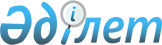 О районном бюджете на 2023-2025 годы
					
			С истёкшим сроком
			
			
		
					Решение Мактааральского районного маслихата Туркестанской области от 23 декабря 2022 года № 28-187-VII. Прекращено действие в связи с истечением срока
      Примечание ИЗПИ!
      Настоящее решение вводится в действие с 01.01.2023.
      В соответствии с пунктом 2 статьи 9, пунктом 2 статьи 75 Бюджетного кодекса Республики Казахстан и подпунктом 1) пункта 1 статьи 6 Закона Республики Казахстан "О местном государственном управлении и самоуправлении в Республике Казахстан" Мактааральский районный маслихат РЕШИЛ:
      1. Утвердить районный бюджет Мактааральского района на 2023-2025 годы согласно приложениям 1, 2 и 3, в том числе на 2023 год в следующих объемах:
      1)доходы – 13 968 146 тысяч тенге, в том числе:
      налоговые поступления – 2 737 977 тысяч тенге; 
      неналоговые поступления – 25 608 тысяч тенге;
      поступления трансфертов – 11 204 561 тысяч тенге;
      2)затраты – 13 970 533 тысяч тенге;
      3)чистое бюджетное кредитование – 320 297 тысяч тенге, 
      в том числе: бюджетные кредиты – 476 100 тысяч тенге;
      погашение бюджетных кредитов – 155 803 тысяч тенге;
      4)сальдо по операциям с финансовыми активами – 0, 
      в том числе: приобретение финансовых активов – 0;
      поступления от продажи финансовых активов государства – 0;
      5)дефицит (профицит) бюджета – - 322 684 тысяч тенге;
      6)финансирование дефицита (использование профицита) бюджета – 322 684 тысяч тенге, в том числе:
      поступление займов – 476 100 тысяч тенге; 
      погашение займов – 155 803 тысяч тенге;
      используемые остатки бюджетных средств – 2 387 тысяч тенге.
      Сноска. Пункт 1 - в редакции решения Мактааральского районного маслихата Туркестанской области от 25.12.2023 № 10-64-VIII(вводится в действие с 01.01.2023).


      2. Предусмотреть на 2023 год размер субвенций, передаваемых из областного бюджета в бюджет Мактааральского района в сумме 3 352 084 тысяч тенге.
      3. Предусмотреть на 2023 год размеры субвенций, передаваемых из районного бюджета в бюджеты сельских, поселковы округов общей сумме 239 646 тысяч тенге, в том числе:
      Сельский округ Достык – 27 695 тысяч тенге;
      Сельский округ Енбекши – 30 851 тысяч тенге;
      Сельский округ Жана жол – 30 987 тысяч тенге;
      Сельский округ Ииржар – 31 288 тысяч тенге;
      Сельский округ Ж.Нурлыбаев – 25 992 тысяч тенге;
      Сельский округ Бирлик – 29 950 тысяч тенге;
      Сельский округ А.Калыбеков – 28 554 тысяч тенге;
      Сельский округ Жамбыл – 22 146 тысяч тенге;
      Сельский округ Мактарал –12 183 тысяч тенге.
      4. Утвердить резерв акимата района на 2023 год в сумме 20 000 тысяч тенге.
      5. Утвердить перечень бюджетных программ развития районного бюджета на 2023 год с разделением на бюджетные программы, направленные на реализацию бюджетных инвестиционных проектов (программ), согласно приложению 4.
      6. Настоящее решение вводится в действие с 1 января 2023 года. Районный бюджет на 2023 год
      Сноска. Приложение 1 - в редакции решения Мактааральского районного маслихата Туркестанской области от 25.12.2023 № 10-64-VIII (вводится в действие с 01.01.2023). Районный бюджет на 2024 год Районный бюджет на 2025 год Перечень бюджетных программ развития на 2023 год, направленных на реализацию бюджетных инвестиционных проектов (программ)
					© 2012. РГП на ПХВ «Институт законодательства и правовой информации Республики Казахстан» Министерства юстиции Республики Казахстан
				
      Секретарь маслихата Мактааральского района

К.Сарсекбаев
Приложение 1 к решению
Мактааральского районного маслихата
от 23 декабря 2022 года № 28-187-VII
Категория
Категория
Наименование
Сумма, тысяч тенге
Класс
Класс
Сумма, тысяч тенге
Подкласс
Подкласс
Сумма, тысяч тенге
Специфика
Специфика
1
1
1
1
2
3
1.Доходы
13 968 146
1
Налоговые поступления
2 737 977
01
Подоходный налог
1 187 046
1
Корпоративный подоходный налог
40 889
2
Индивидуальный подоходный налог
1 146 157
03
Социальный налог
1 097 439
1
Социальный налог
1 097 439
04
Hалоги на собственность
129 382
1
Hалоги на имущество
129 382
05
Внутренние налоги на товары, работы и услуги
17 447
2
Акцизы
7 382
4
Сборы за ведение предпринимательской и профессиональной деятельности
10 065
08
Обязательные платежи, взимаемые за совершение юридически значимых действий и (или) выдачу документов уполномоченными на то государственными органами или должностными лицами
306 663
1
Государственная пошлина
306 663
2
Неналоговые поступления
25 608
01
Доходы от государственной собственности
3 758
1
Поступления части чистого дохода государственных предприятий
344
5
Доходы от аренды имущества, находящегося в государственной собственности
3 414
06
Прочие неналоговые поступления
21 850
1
Прочие неналоговые поступления
21 850
4
Поступления трансфертов 
11 204 561
02
Трансферты из вышестоящих органов государственного управления
11 204 561
2
Трансферты из областного бюджета
11 204 561
Функциональная группа
Функциональная группа
Функциональная группа
Функциональная группа
Функциональная группа
Сумма, тысяч тенге
Функциональная подгруппа Наименование
Функциональная подгруппа Наименование
Функциональная подгруппа Наименование
Функциональная подгруппа Наименование
Сумма, тысяч тенге
Администратор бюджетных программ
Администратор бюджетных программ
Администратор бюджетных программ
Сумма, тысяч тенге
Программа
Программа
Сумма, тысяч тенге
1
1
1
1
2
3
2.Затраты
13 970 533
01
Государственные услуги общего характера
1 254 770
1
Представительные, исполнительные и другие органы, выполняющие общие функции государственного управления
302 400
112
Аппарат маслихата района (города областного значения)
64 402
001
Услуги по обеспечению деятельности маслихата района (города областного значения)
57 172
003
Капитальные расходы государственного органа
7 230
122
Аппарат акима района (города областного значения)
237 998
001
Услуги по обеспечению деятельности акима района (города областного значения)
224 048
003
Капитальные расходы государственного органа
13 950
2
Финансовая деятельность
3 211
459
Отдел экономики и финансов района (города областного значения)
3 211
003
Проведение оценки имущества в целях налогообложения
3 114
010
Приватизация, управление коммунальным имуществом, постприватизационная деятельность и регулирование споров, связанных с этим
97
9
Прочие государственные услуги общего характера
949 159
454
Отдел предпринимательства и сельского хозяйства района (города областного значения)
48 516
001
Услуги по реализации государственной политики на местном уровне в области развития предпринимательства и сельского хозяйства
48 516
Капитальные расходы государственного органа 
0
459
Отдел экономики и финансов района (города областного значения)
205 201
001
Услуги по реализации государственной политики в области формирования и развития экономической политики, государственного планирования, исполнения бюджета и управления коммунальной собственностью района (города областного значения)
70 063
015
Капитальные расходы государственного органа
2 500
113
Целевые текущие трансферты из местных бюджетов
132 638
492
Отдел жилищно-коммунального хозяйства, пассажирского транспорта, автомобильных дорог и жилищной инспекции района (города областного значения)
175 974
001
Услуги по реализации государственной политики на местном уровне в области жилищно-коммунального хозяйства, пассажирского транспорта, автомобильных дорог и жилищной инспекции
61 563
013
Капитальные расходы государственного органа
3 856
067
Капитальные расходы подведомственных государственных учреждений и организаций
110 555
466
Отдел архитектуры, градостроительства и строительства района (города областного значения)
519 468
040
Развитие объектов государственных органов
519 468
02
Оборона
40 131
1
Военные нужды
40 131
122
Аппарат акима района (города областного значения)
40 131
005
Мероприятия в рамках исполнения всеобщей воинской обязанности
40 131
03
Общественный порядок, безопасность, правовая, судебная, уголовно-исполнительная деятельность
47 327
9
Прочие услуги в области общественного порядка и безопасности
47 327
492
Отдел жилищно-коммунального хозяйства, пассажирского транспорта, автомобильных дорог и жилищной инспекции района (города областного значения)
47 327
021
Обеспечение безопасности дорожного движения в населенных пунктах
47 327
06
Социальная помощь и социальное обеспечение
4 220 505
1
Социальное обеспечение
1 195 906
451
Отдел занятости и социальных программ района (города областного значения)
1 195 906
005
Государственная адресная социальная помощь
1 195 906
2
Социальная помощь
2 917 363
451
Отдел занятости и социальных программ района (города областного значения)
2 917 363
002
Программа занятости
1 288 346
006
Оказание жилищной помощи
7 248
007
Социальная помощь отдельным категориям нуждающихся граждан по решениям местных представительных органов
136 940
010
Материальное обеспечение детей-инвалидов, воспитывающихся и обучающихся на дому
6 231
014
Оказание социальной помощи нуждающимся гражданам на дому
324 460
015
Территориальные центры социального обслуживания пенсионеров и инвалидов
265 334
017
Обеспечение нуждающихся лиц с инвалидностью протезно-ортопедическими, сурдотехническими и тифлотехническими средствами, специальными средствами передвижения, обязательными гигиеническими средствами, а также предоставление услуг санаторно-курортного лечения, специалиста жестового языка, индивидуальных помощников в соответствии с индивидуальной программой реабилитации лица с инвалидностью
779 691
023
Обеспечение деятельности центров занятости населения
109 113
9
Прочие услуги в области социальной помощи и социального обеспечения
107 236
451
Отдел занятости и социальных программ района (города областного значения)
107 236
001
Услуги по реализации государственной политики на местном уровне в области обеспечения занятости и реализации социальных программ для населения
88 436
011
Оплата услуг по зачислению, выплате и доставке пособий и других социальных выплат
1 000
050
Обеспечение прав и улучшение качества жизни инвалидов в Республике Казахстан
17 800
07
Жилищно-коммунальное хозяйство
2 003 964
1
Жилищное хозяйство
302 142
466
Отдел архитектуры, градостроительства и строительства района (города областного значения)
274 403
004
Проектирование, развитие и (или) обустройство инженерно-коммуникационной инфраструктуры
25 888
098
Приобретение жилья коммунального жилищного фонда
248 515
492
Отдел жилищно-коммунального хозяйства, пассажирского транспорта, автомобильных дорог и жилищной инспекции района (города областного значения)
27 739
033
Проектирование, развитие и (или) обустройство инженерно-коммуникационной инфраструктуры
27 739
2
Коммунальное хозяйство
1 101 927
492
Отдел жилищно-коммунального хозяйства, пассажирского транспорта, автомобильных дорог и жилищной инспекции района (города областного значения)
1 101 927
012
Функционирование системы водоснабжения и водоотведения
124 016
027
Организация эксплуатации сетей газификации, находящихся в коммунальной собственности районов (городов областного значения)
65 154
029
Развитие системы водоснабжения и водоотведения
106 088
058
Развитие системы водоснабжения и водоотведения в сельских населенных пунктах
806 669
3
Благоустройство населенных пунктов
599 895
492
Отдел жилищно-коммунального хозяйства, пассажирского транспорта, автомобильных дорог и жилищной инспекции района (города областного значения)
599 895
015
Освещение улиц в населенных пунктах
117 068
018
Благоустройство и озеленение населенных пунктов
482 827
08
Культура, спорт, туризм и информационное пространство
1 505 709
1
Деятельность в области культуры
211 959
457
Отдел культуры, развития языков, физической культуры и спорта района (города областного значения)
211 959
003
Поддержка культурно-досуговой работы
211 959
2
Спорт
938 423
457
Отдел культуры, развития языков, физической культуры и спорта района (города областного значения)
933 423
008
Развитие массового спорта и национальных видов спорта
921 923
009
Проведение спортивных соревнований на районном (города областного значения) уровне
4 000
010
Подготовка и участие членов сборных команд района (города областного значения) по различным видам спорта на областных спортивных соревнованиях
7 500
466
Отдел архитектуры, градостроительства и строительства района (города областного значения)
5 000
008
Развитие объектов спорта
5 000
3
Информационное пространство
214 678
456
Отдел внутренней политики района (города областного значения
52 555
002
Услуги по проведению государственной информационной политики 
52 555
457
Отдел культуры, развития языков, физической культуры и спорта района (города областного значения)
162 123
006
Функционирование районных (городских) библиотек
144 625
007
Развитие государственного языка и других языков народа Казахстана
17 498
9
Прочие услуги по организации культуры, спорта, туризма и информационного пространства
140 649
456
Отдел внутренней политики района (города областного значения)
97 314
001
Услуги по реализации государственной политики на местном уровне в области информации, укрепления государственности и формирования социального оптимизма граждан
31 542
003
Реализация мероприятий в сфере молодежной политики
65 772
457
Отдел культуры, развития языков, физической культуры и спорта района (города областного значения)
43 335
001
Услуги по реализации государственной политики на местном уровне в области культуры, развития языков, физической культуры и спорта
26 679
032
Капитальные расходы подведомственных государственных учреждений и организаций
16 656
09
Топливно-энергетический комплекс и недропользование
1 256 705
9
Прочие услуги в области топливно-энергетического комплекса и недропользования
1 256 705
492
Отдел жилищно-коммунального хозяйства, пассажирского транспорта, автомобильных дорог и жилищной инспекции района (города областного значения)
1 256 705
036
Развитие газотранспортной системы
1 256 705
10
Сельское, водное, лесное, рыбное хозяйство, особо охраняемые природные территории, охрана окружающей среды и животного мира, земельные отношения
195 570
6
Земельные отношения
28 333
463
Отдел земельных отношений района (города областного значения)
28 333
001
Услуги по реализации государственной политики в области регулирования земельных отношений на территории района (города областного значения)
27 708
003
Земельно-хозяйственное устройство населенных пунктов
625
9
Прочие услуги в области сельского, водного, лесного, рыбного хозяйства, охраны окружающей среды и земельных отношений
167 237
459
Отдел экономики и финансов района (города областного значения)
167 237
099
Реализация мер по оказанию социальной поддержки специалистов
167 237
11
Промышленность, архитектурная, градостроительная и строительная деятельность
197 980
2
Архитектурная, градостроительная и строительная деятельность
197 980
466
Отдел архитектуры, градостроительства и строительства района (города областного значения)
197 980
001
Услуги по реализации государственной политики в области строительства, улучшения архитектурного облика городов, районов и населенных пунктов области и обеспечению рационального и эффективного градостроительного освоения территории района (города областного значения)
63 356
013
Разработка схем градостроительного развития территории района, генеральных планов городов районного (областного) значения, поселков и иных сельских населенных пунктов
34 624
015
Капитальные расходы государственного органа
100 000
12
Транспорт и коммуникации
510 698
1
Автомобильный транспорт
482 698
492
Отдел жилищно-коммунального хозяйства, пассажирского транспорта, автомобильных дорог и жилищной инспекции района (города областного значения)
482 698
023
Обеспечение функционирования автомобильных дорог
50 000
025
Реализация приоритетных проектов транспортной инфраструктуры
7 215
045
Капитальный и средний ремонт автомобильных дорог районного значения и улиц населенных пунктов
425 483
9
Прочие услуги в сфере транспорта и коммуникаций
28 000
492
Отдел жилищно-коммунального хозяйства, пассажирского транспорта, автомобильных дорог и жилищной инспекции района (города областного значения)
28 000
037
Субсидирование пассажирских перевозок по социально значимым городским (сельским), пригородным и внутрирайонным сообщениям
28 000
13
Прочие
2 397 156
9
Прочие
2 397 156
459
Отдел экономики и финансов района (города областного значения)
25 861
012
Резерв местного исполнительного органа района (города областного значения) 
25 861
457
Отдел культуры, развития языков, физической культуры и спорта района (города областного значения)
1 000
052
Реализация мероприятий по социальной и инженерной инфраструктуре в сельских населенных пунктах в рамках проекта "Ауыл-Ел бесігі"
1 000
466
Отдел архитектуры, градостроительства и строительства района (города областного значения)
1 150 939
079
Развитие социальной и инженерной инфраструктуры в сельских населенных пунктах в рамках проекта "Ауыл-Ел бесігі"
1 150 939
492
Отдел жилищно-коммунального хозяйства, пассажирского транспорта, автомобильных дорог и жилищной инспекции района (города областного значения)
1 219 356
077
Реализация мероприятий по социальной и инженерной инфраструктуре в сельских населенных пунктах в рамках проекта "Ауыл-Ел бесігі"
1 078 784
079
Развитие социальной и инженерной инфраструктуры в сельских населенных пунктах в рамках проекта "Ауыл-Ел бесігі"
140 572
14
Обслуживание долга
170
1
Обслуживание долга
170
459
Отдел экономики и финансов района (города областного значения)
170
021
Обслуживание долга местных исполнительных органов по выплате вознаграждений и иных платежей по займам из областного бюджета
170
15
Трансферты
339 848
1
Трансферты
339 848
459
Отдел экономики и финансов района (города областного значения)
339 848
006
Возврат неиспользованных (недоиспользованных) целевых трансфертов
2 912
024
Целевые текущие трансферты из нижестоящего бюджета на компенсацию потерь вышестоящего бюджета в связи с изменением законодательства
81 875
038
Субвенции
239 646
054
Возврат сумм неиспользованных (недоиспользованных) целевых трансфертов, выделенных из республиканского бюджета за счет целевого трансферта из Национального фонда Республики Казахстан
15 415
3. Чистое бюджетное кредитование
320 297
Функциональная группа
Функциональная группа
Функциональная группа
Функциональная группа
Функциональная группа
Сумма, тысяч тенге
Функциональная подгруппа Наименование
Функциональная подгруппа Наименование
Функциональная подгруппа Наименование
Функциональная подгруппа Наименование
Сумма, тысяч тенге
Администратор бюджетных программ
Администратор бюджетных программ
Администратор бюджетных программ
Сумма, тысяч тенге
Программа
Программа
Сумма, тысяч тенге
1
1
1
1
2
3
Бюджетные кредиты
476 100
10
Сельское, водное, лесное, рыбное хозяйство, особо охраняемые природные территории, охрана окружающей среды и животного мира, земельные отношения
476 100
01
Сельское хозяйство
476 100
459
Отдел экономики и финансов района (города областного значения)
476 100
018
Бюджетные кредиты для реализации мер социальной поддержки специалистов
476 100
Категория
Категория
Наименование
Сумма, тысяч тенге
Класс
Класс
Сумма, тысяч тенге
Подкласс
Подкласс
Сумма, тысяч тенге
1
1
1
1
2
3
Погашение бюджетных кредитов
155 803
5
Погашение бюджетных кредитов
155 803
01
Погашение бюджетных кредитов
155 803
1
1
Погашение бюджетных кредитов, выданных из государственного бюджета
155 803
4. Сальдо по операциям с финансовыми активами
0
Приобретение финансовых активов
0
Поступления от продажи финансовых активов государства
0
5. Дефицит (профицит) бюджета
-322 684
6. Финансирование дефицита (использования профицита) бюджета
322 684
Категория
Категория
Наименование
Сумма, тысяч тенге
Класс
Класс
Сумма, тысяч тенге
Подкласс
Подкласс
Сумма, тысяч тенге
1
1
1
1
2
3
Поступление займов
476 100
7
Поступления займов
476 100
1
Внутренние государственные займы
476 100
2
2
Договоры займа
476 100
Функциональная группа
Функциональная группа
Функциональная группа
Функциональная группа
Функциональная группа
Сумма, тысяч тенге
Функциональная подгруппа Наименование
Функциональная подгруппа Наименование
Функциональная подгруппа Наименование
Функциональная подгруппа Наименование
Сумма, тысяч тенге
Администратор бюджетных программ
Администратор бюджетных программ
Администратор бюджетных программ
Сумма, тысяч тенге
Программа
Программа
Сумма, тысяч тенге
1
1
1
1
2
3
Погашение займов
155 803
16
Погашение займов
155 803
1
Погашение займов
155 803
459
Отдел экономики и финансов района (города областного значения)
155 803
005
Погашение долга местного исполнительного органа перед вышестоящим бюджетом
155 803
Категория
Категория
Наименование
Сумма, тысяч тенге
Класс
Класс
Сумма, тысяч тенге
Подкласс
Подкласс
Сумма, тысяч тенге
1
1
1
1
2
3
Используемые остатки бюджетных средств
2 387
8
Используемые остатки бюджетных средств
2 387
01
Остатки бюджетных средств
2 387
1
1
Свободные остатки бюджетных средств
2 387Приложение 2 к решению
Мактааральского районного маслихата
от 23 декабря 2022 года № 28-187-VII
Категория
Категория
Наименование
Сумма, тысяч тенге
Класс
Класс
Сумма, тысяч тенге
Подкласс
Подкласс
Сумма, тысяч тенге
Специфика
Специфика
1
1
1
1
2
3
1.Доходы
6 309 581
1
Налоговые поступления
2 741 361
01
Подоходный налог
1 260 418
1
Корпоративный подоходный налог
98 592
2
Индивидуальный подоходный налог
1 161 826
03
Социальный налог
1 000 635
1
Социальный налог
1 000 635
04
Hалоги на собственность
139 094
1
Hалоги на имущество
120 263
3
Земельный налог
0
4
Hалог на транспортные средства
0
5
Единый земельный налог
18 831
05
Внутренние налоги на товары, работы и услуги
20 751
2
Акцизы
10 233
3
Поступления за использование природных и других ресурсов
0
4
Сборы за ведение предпринимательской и профессиональной деятельности
10 518
5
Налог на игорный бизнес
0
07
Прочие налоги
0
1
Прочие налоги
0
08
Обязательные платежи, взимаемые за совершение юридически значимых действий и (или) выдачу документов уполномоченными на то государственными органами или должностными лицами
320 463
1
Государственная пошлина
320 463
2
Неналоговые поступления
7 201
01
Доходы от государственной собственности
4 223
1
Поступления части чистого дохода государственных предприятий
360
5
Доходы от аренды имущества, находящегося в государственной собственности
3 863
7
Вознаграждения по кредитам, выданным из государственного бюджета
0
04
Штрафы, пени, санкции, взыскания, налагаемые государственными учреждениями, финансируемыми из государственного бюджета, а также содержащимися и финансируемыми из бюджета (сметы расходов) Национального Банка Республики Казахстан 
0
1
Штрафы, пени, санкции, взыскания, налагаемые государственными учреждениями, финансируемыми из государственного бюджета, а также содержащимися и финансируемыми из бюджета (сметы расходов) Национального Банка Республики Казахстан, за исключением поступлений от организаций нефтяного сектора 
0
06
Прочие неналоговые поступления
2 978
1
Прочие неналоговые поступления
2 978
3
Поступления от продажи основного капитала
0
01
Продажа государственного имущества, закрепленного за государственными учреждениями
0
1
Продажа государственного имущества, закрепленного за государственными учреждениями
0
03
Продажа земли и нематериальных активов
0
1
Продажа земли
0
4
Поступления трансфертов 
3 561 019
02
Трансферты из вышестоящих органов государственного управления
3 561 019
2
Трансферты из областного бюджета
3 561 019
03
Трансферты в областные бюджеты, бюджеты города республиканского значения, столицы
0
1
Взаимоотношения областного бюджета, бюджетов города республиканского значения, столицы с другими областными бюджетами, бюджетами города республиканского значения, столицы
0
Функциональная группа
Функциональная группа
Функциональная группа
Функциональная группа
Функциональная группа
Сумма, тысяч тенге
Функциональная подгруппа Наименование
Функциональная подгруппа Наименование
Функциональная подгруппа Наименование
Функциональная подгруппа Наименование
Сумма, тысяч тенге
Администратор бюджетных программ
Администратор бюджетных программ
Администратор бюджетных программ
Сумма, тысяч тенге
Программа
Программа
Сумма, тысяч тенге
1
1
1
1
2
3
2.Затраты
6 309 581
01
Государственные услуги общего характера
826 610
1
Представительные, исполнительные и другие органы, выполняющие общие функции государственного управления
369 792
112
Аппарат маслихата района (города областного значения)
79 373
001
Услуги по обеспечению деятельности маслихата района (города областного значения)
79 373
003
Капитальные расходы государственного органа
0
122
Аппарат акима района (города областного значения)
290 419
001
Услуги по обеспечению деятельности акима района (города областного значения)
221 019
003
Капитальные расходы государственного органа
69 400
107
Проведение мероприятий за счет резерва местного исполнительного органа на неотложные затраты
0
2
Финансовая деятельность
2 725
459
Отдел экономики и финансов района (города областного значения)
2 725
003
Проведение оценки имущества в целях налогообложения
2 725
5
Планирование и статистическая деятельность
0
459
Отдел экономики и финансов района (города областного значения)
0
061
Экспертиза и оценка документации по вопросам бюджетных инвестиций и государственно-частного партнерства, в том числе концессии
0
9
Прочие государственные услуги общего характера
454 093
459
Отдел экономики и финансов района (города областного значения)
29 045
001
Услуги по реализации государственной политики в области формирования и развития экономической политики, государственного планирования, исполнения бюджета и управления коммунальной собственностью района (города областного значения)
29 045
459
Отдел экономики и финансов района (города областного значения)
348 329
001
Услуги по реализации государственной политики в области формирования и развития экономической политики, государственного планирования, исполнения бюджета и управления коммунальной собственностью района (города областного значения)
44 265
015
Капитальные расходы государственного органа
4 536
113
Целевые текущие трансферты из местных бюджетов
299 528
492
Отдел жилищно-коммунального хозяйства, пассажирского транспорта, автомобильных дорог и жилищной инспекции района (города областного значения)
76 719
001
Услуги по реализации государственной политики на местном уровне в области жилищно-коммунального хозяйства, пассажирского транспорта, автомобильных дорог и жилищной инспекции
53 829
013
Капитальные расходы государственного органа
22 890
067
Капитальные расходы подведомственных государственных учреждений и организаций
0
113
Целевые текущие трансферты нижестоящим бюджетам
0
466
Отдел архитектуры, градостроительства и строительства района (города областного значения)
0
040
Развитие объектов государственных органов
0
02
Оборона
139 699
1
Военные нужды
39 699
122
Аппарат акима района (города областного значения)
39 699
005
Мероприятия в рамках исполнения всеобщей воинской обязанности
39 699
2
Организация работы по чрезвычайным ситуациям
100 000
122
Аппарат акима района (города областного значения)
100 000
006
Предупреждение и ликвидация чрезвычайных ситуаций масштаба района (города областного значения)
100 000
03
Общественный порядок, безопасность, правовая, судебная, уголовно-исполнительная деятельность
10 620
9
Прочие услуги в области общественного порядка и безопасности
10 620
492
Отдел жилищно-коммунального хозяйства, пассажирского транспорта, автомобильных дорог и жилищной инспекции района (города областного значения)
10 620
021
Обеспечение безопасности дорожного движения в населенных пунктах
10 620
06
Социальная помощь и социальное обеспечение
1 922 780
1
Социальное обеспечение
385 765
451
Отдел занятости и социальных программ района (города областного значения)
385 765
005
Государственная адресная социальная помощь
385 765
2
Социальная помощь
1 420 315
451
Отдел занятости и социальных программ района (города областного значения)
1 420 315
002
Программа занятости
60 000
004
Оказание социальной помощи на приобретение топлива специалистам здравоохранения, образования, социального обеспечения, культуры, спорта и ветеринарии в сельской местности в соответствии с законодательством Республики Казахстан
1 200
006
Оказание жилищной помощи
0
007
Социальная помощь отдельным категориям нуждающихся граждан по решениям местных представительных органов
230 000
010
Материальное обеспечение детей-инвалидов, воспитывающихся и обучающихся на дому
10 500
014
Оказание социальной помощи нуждающимся гражданам на дому
336 500
015
Территориальные центры социального обслуживания пенсионеров и инвалидов
285 400
017
Обеспечение нуждающихся инвалидов обязательными гигиеническими средствами и предоставление услуг специалистами жестового языка, индивидуальными помощниками в соответствии с индивидуальной программой реабилитации инвалида
326 300
023
Обеспечение деятельности центров занятости населения
170 415
9
Прочие услуги в области социальной помощи и социального обеспечения
116 700
451
Отдел занятости и социальных программ района (города областного значения)
116 700
001
Услуги по реализации государственной политики на местном уровне в области обеспечения занятости и реализации социальных программ для населения
98 100
011
Оплата услуг по зачислению, выплате и доставке пособий и других социальных выплат
3 200
021
Капитальные расходы государственного органа
0
050
Обеспечение прав и улучшение качества жизни инвалидов в Республике Казахстан
15 400
067
Капитальные расходы подведомственных государственных учреждений и организаций
0
07
Жилищно-коммунальное хозяйство
438 193
1
Жилищное хозяйство
4 500
466
Отдел архитектуры, градостроительства и строительства района (города областного значения)
4 500
004
Проектирование, развитие и (или) обустройство инженерно-коммуникационной инфраструктуры
4 500
2
Коммунальное хозяйство
105 233
492
Отдел жилищно-коммунального хозяйства, пассажирского транспорта, автомобильных дорог и жилищной инспекции района (города областного значения)
105 233
012
Функционирование системы водоснабжения и водоотведения
54 933
027
Организация эксплуатации сетей газификации, находящихся в коммунальной собственности районов (городов областного значения)
40 000
029
Развитие системы водоснабжения и водоотведения
10 300
058
Развитие системы водоснабжения и водоотведения в сельских населенных пунктах
0
3
Благоустройство населенных пунктов
328 460
492
Отдел жилищно-коммунального хозяйства, пассажирского транспорта, автомобильных дорог и жилищной инспекции района (города областного значения)
328 460
015
Освещение улиц в населенных пунктах
100 000
016
Обеспечение санитарии населенных пунктов
1 236
017
Содержание мест захоронений и захоронение безродных
0
018
Благоустройство и озеленение населенных пунктов
227 224
08
Культура, спорт, туризм и информационное пространство
1 674 402
1
Деятельность в области культуры
259 923
457
Отдел культуры, развития языков, физической культуры и спорта района (города областного значения)
229 923
003
Поддержка культурно-досуговой работы
229 923
466
Отдел архитектуры, градостроительства и строительства района (города областного значения)
30 000
011
Развитие объектов культуры
30 000
2
Спорт
1 024 386
457
Отдел культуры, развития языков, физической культуры и спорта района (города областного значения)
1 024 386
008
Развитие массового спорта и национальных видов спорта
1 019 286
009
Проведение спортивных соревнований на районном (города областного значения) уровне
2 100
010
Подготовка и участие членов сборных команд района (города областного значения) по различным видам спорта на областных спортивных соревнованиях
3 000
466
Отдел архитектуры, градостроительства и строительства района (города областного значения)
0
008
Развитие объектов спорта
0
3
Информационное пространство
223 836
456
Отдел внутренней политики района (города областного значения
60 000
002
Услуги по проведению государственной информационной политики 
60 000
457
Отдел культуры, развития языков, физической культуры и спорта района (города областного значения)
163 836
006
Функционирование районных (городских) библиотек
148 236
007
Развитие государственного языка и других языков народа Казахстана
15 600
9
Прочие услуги по организации культуры, спорта, туризма и информационного пространства
166 257
456
Отдел внутренней политики района (города областного значения)
127 200
001
Услуги по реализации государственной политики на местном уровне в области информации, укрепления государственности и формирования социального оптимизма граждан
56 500
003
Реализация мероприятий в сфере молодежной политики
70 700
006
Капитальные расходы государственного органа 
0
457
Отдел культуры, развития языков, физической культуры и спорта района (города областного значения)
39 057
001
Услуги по реализации государственной политики на местном уровне в области культуры, развития языков, физической культуры и спорта
31 607
014
Капитальные расходы государственного органа
0
032
Капитальные расходы подведомственных государственных учреждений и организаций
7 450
09
Топливно-энергетический комплекс и недропользование
50 000
9
Прочие услуги в области топливно-энергетического комплекса и недропользования
50 000
492
Отдел жилищно-коммунального хозяйства, пассажирского транспорта, автомобильных дорог и жилищной инспекции района (города областного значения)
50 000
036
Развитие газотранспортной системы
50 000
10
Сельское, водное, лесное, рыбное хозяйство, особо охраняемые природные территории, охрана окружающей среды и животного мира, земельные отношения
275 600
6
Земельные отношения
70 179
463
Отдел земельных отношений района (города областного значения)
70 179
001
Услуги по реализации государственной политики в области регулирования земельных отношений на территории района (города областного значения)
36 979
003
Земельно-хозяйственное устройство населенных пунктов
33 200
015
Капитальные расходы государственного органа
0
9
Прочие услуги в области сельского, водного, лесного, рыбного хозяйства, охраны окружающей среды и земельных отношений
205 421
459
Отдел экономики и финансов района (города областного значения)
205 421
099
Реализация мер по оказанию социальной поддержки специалистов
205 421
11
Промышленность, архитектурная, градостроительная и строительная деятельность
58 222
2
Архитектурная, градостроительная и строительная деятельность
58 222
466
Отдел архитектуры, градостроительства и строительства района (города областного значения)
58 222
001
Услуги по реализации государственной политики в области строительства, улучшения архитектурного облика городов, районов и населенных пунктов области и обеспечению рационального и эффективного градостроительного освоения территории района (города областного значения)
58 222
013
Разработка схем градостроительного развития территории района, генеральных планов городов районного (областного) значения, поселков и иных сельских населенных пунктов
0
015
Капитальные расходы государственного органа
0
12
Транспорт и коммуникации
636 680
1
Автомобильный транспорт
586 680
492
Отдел жилищно-коммунального хозяйства, пассажирского транспорта, автомобильных дорог и жилищной инспекции района (города областного значения)
586 680
023
Обеспечение функционирования автомобильных дорог
20 600
025
Реализация приоритетных проектов транспортной инфраструктуры
0
045
Капитальный и средний ремонт автомобильных дорог районного значения и улиц населенных пунктов
566 080
9
Прочие услуги в сфере транспорта и коммуникаций
50 000
492
Отдел жилищно-коммунального хозяйства, пассажирского транспорта, автомобильных дорог и жилищной инспекции района (города областного значения)
50 000
037
Субсидирование пассажирских перевозок по социально значимым городским (сельским), пригородным и внутрирайонным сообщениям
50 000
13
Прочие
20 000
9
Прочие
20 000
459
Отдел экономики и финансов района (города областного значения)
20 000
008
Разработка или корректировка, а также проведение необходимых экспертиз технико-экономических обоснований местных бюджетных инвестиционных проектов и конкурсных документаций проектов государственно-частного партнерства, концессионных проектов, консультативное сопровождение проектов государственно-частного партнерства и концессионных проектов
0
012
Резерв местного исполнительного органа района (города областного значения) 
20 000
492
Отдел жилищно-коммунального хозяйства, пассажирского транспорта, автомобильных дорог и жилищной инспекции района (города областного значения)
0
077
Реализация мероприятий по социальной и инженерной инфраструктуре в сельских населенных пунктах в рамках проекта "Ауыл-Ел бесігі" 
0
466
Отдел архитектуры, градостроительства и строительства района (города областного значения)
0
079
Развитие социальной и инженерной инфраструктуры в сельских населенных пунктах в рамках проекта "Ауыл-Ел бесігі" 
0
14
Обслуживание долга
2 750
1
Обслуживание долга
2 750
459
Отдел экономики и финансов района (города областного значения)
2 750
021
Обслуживание долга местных исполнительных органов по выплате вознаграждений и иных платежей по займам из областного бюджета
2 750
15
Трансферты
254 025
1
Трансферты
254 025
459
Отдел экономики и финансов района (города областного значения)
254 025
006
Возврат неиспользованных (недоиспользованных) целевых трансфертов
0
024
Целевые текущие трансферты из нижестоящего бюджета на компенсацию потерь вышестоящего бюджета в связи с изменением законодательства
0
038
Субвенции
254 025
049
Возврат трансфертов общего характера в случаях, предусмотренных бюджетным законодательством 
0
054
Возврат сумм неиспользованных (недоиспользованных) целевых трансфертов, выделенных из республиканского бюджета за счет целевого трансферта из Национального фонда Республики Казахстан
0
3. Чистое бюджетное кредитование
-183 488
Функциональная группа
Функциональная группа
Функциональная группа
Функциональная группа
Функциональная группа
Сумма, тысяч тенге
Функциональная подгруппа Наименование
Функциональная подгруппа Наименование
Функциональная подгруппа Наименование
Функциональная подгруппа Наименование
Сумма, тысяч тенге
Администратор бюджетных программ
Администратор бюджетных программ
Администратор бюджетных программ
Сумма, тысяч тенге
Программа
Программа
Сумма, тысяч тенге
1
1
1
1
2
3
Бюджетные кредиты
0
10
Сельское, водное, лесное, рыбное хозяйство, особо охраняемые природные территории, охрана окружающей среды и животного мира, земельные отношения
0
01
Сельское хозяйство
0
459
Отдел экономики и финансов района (города областного значения)
0
018
Бюджетные кредиты для реализации мер социальной поддержки специалистов
0
Категория
Категория
Наименование
Сумма, тысяч тенге
Класс
Класс
Сумма, тысяч тенге
Подкласс
Подкласс
Сумма, тысяч тенге
1
1
1
1
2
3
Погашение бюджетных кредитов
183 488
5
Погашение бюджетных кредитов
183 488
01
Погашение бюджетных кредитов
183 488
1
1
Погашение бюджетных кредитов, выданных из государственного бюджета
183 488
4. Сальдо по операциям с финансовыми активами
0
Приобретение финансовых активов
0
Поступления от продажи финансовых активов государства
0
5. Дефицит (профицит) бюджета
183 488
6. Финансирование дефицита (использования профицита) бюджета
-183 488
Категория
Категория
Наименование
Сумма, тысяч тенге
Класс
Класс
Сумма, тысяч тенге
Подкласс
Подкласс
Сумма, тысяч тенге
1
1
1
1
2
3
Поступление займов
0
7
Поступления займов
0
1
Внутренние государственные займы
0
2
2
Договоры займа
0
Функциональная группа
Функциональная группа
Функциональная группа
Функциональная группа
Функциональная группа
Сумма, тысяч тенге
Функциональная подгруппа Наименование
Функциональная подгруппа Наименование
Функциональная подгруппа Наименование
Функциональная подгруппа Наименование
Сумма, тысяч тенге
Администратор бюджетных программ
Администратор бюджетных программ
Администратор бюджетных программ
Сумма, тысяч тенге
Программа
Программа
Сумма, тысяч тенге
1
1
1
1
2
3
Погашение займов
183 488
16
Погашение займов
183 488
1
Погашение займов
183 488
459
Отдел экономики и финансов района (города областного значения)
183 488
005
Погашение долга местного исполнительного органа перед вышестоящим бюджетом
183 488
022
Возврат неиспользованных бюджетных кредитов, выданных из местного бюджета
0
Категория
Категория
Наименование
Сумма, тысяч тенге
Класс
Класс
Сумма, тысяч тенге
Подкласс
Подкласс
Сумма, тысяч тенге
1
1
1
1
2
3
Используемые остатки бюджетных средств
0
8
Используемые остатки бюджетных средств
0
01
Остатки бюджетных средств
0
1
1
Свободные остатки бюджетных средств
0Приложение 3 к решению
Мактааральского районного маслихата
от 23 декабря 2022 года № 28-187-VII
Категория
Категория
Наименование
Сумма, тысяч тенге
Класс
Класс
Сумма, тысяч тенге
Подкласс
Подкласс
Сумма, тысяч тенге
Специфика
Специфика
1
1
1
1
2
3
1.Доходы
6 610 299
1
Налоговые поступления
2 891 434
01
Подоходный налог
1 333 636
1
Корпоративный подоходный налог
107 533
2
Индивидуальный подоходный налог
1 226 103
03
Социальный налог
1 060 522
1
Социальный налог
1 060 522
04
Hалоги на собственность
143 965
1
Hалоги на имущество
124 475
3
Земельный налог
0
4
Hалог на транспортные средства
0
5
Единый земельный налог
19 490
05
Внутренние налоги на товары, работы и услуги
21 632
2
Акцизы
10 745
3
Поступления за использование природных и других ресурсов
0
4
Сборы за ведение предпринимательской и профессиональной деятельности
10 887
5
Налог на игорный бизнес
0
07
Прочие налоги
0
1
Прочие налоги
0
08
Обязательные платежи, взимаемые за совершение юридически значимых действий и (или) выдачу документов уполномоченными на то государственными органами или должностными лицами
331 679
1
Государственная пошлина
331 679
2
Неналоговые поступления
7 452
01
Доходы от государственной собственности
4 369
1
Поступления части чистого дохода государственных предприятий
372
5
Доходы от аренды имущества, находящегося в государственной собственности
3 997
7
Вознаграждения по кредитам, выданным из государственного бюджета
0
04
Штрафы, пени, санкции, взыскания, налагаемые государственными учреждениями, финансируемыми из государственного бюджета, а также содержащимися и финансируемыми из бюджета (сметы расходов) Национального Банка Республики Казахстан 
0
1
Штрафы, пени, санкции, взыскания, налагаемые государственными учреждениями, финансируемыми из государственного бюджета, а также содержащимися и финансируемыми из бюджета (сметы расходов) Национального Банка Республики Казахстан, за исключением поступлений от организаций нефтяного сектора 
0
06
Прочие неналоговые поступления
3 083
1
Прочие неналоговые поступления
3 083
3
Поступления от продажи основного капитала
0
01
Продажа государственного имущества, закрепленного за государственными учреждениями
0
1
Продажа государственного имущества, закрепленного за государственными учреждениями
0
03
Продажа земли и нематериальных активов
0
1
Продажа земли
0
4
Поступления трансфертов 
3 711 413
02
Трансферты из вышестоящих органов государственного управления
3 711 413
2
Трансферты из областного бюджета
3 711 413
03
Трансферты в областные бюджеты, бюджеты города республиканского значения, столицы
0
1
Взаимоотношения областного бюджета, бюджетов города республиканского значения, столицы с другими областными бюджетами, бюджетами города республиканского значения, столицы
0
Функциональная группа
Функциональная группа
Функциональная группа
Функциональная группа
Функциональная группа
Сумма, тысяч тенге
Функциональная подгруппа Наименование
Функциональная подгруппа Наименование
Функциональная подгруппа Наименование
Функциональная подгруппа Наименование
Сумма, тысяч тенге
Администратор бюджетных программ
Администратор бюджетных программ
Администратор бюджетных программ
Сумма, тысяч тенге
Программа
Программа
Сумма, тысяч тенге
1
1
1
1
2
3
2.Затраты
6 610 299
01
Государственные услуги общего характера
1 048 393
1
Представительные, исполнительные и другие органы, выполняющие общие функции государственного управления
510 848
112
Аппарат маслихата района (города областного значения)
80 300
001
Услуги по обеспечению деятельности маслихата района (города областного значения)
80 300
003
Капитальные расходы государственного органа
0
122
Аппарат акима района (города областного значения)
430 548
001
Услуги по обеспечению деятельности акима района (города областного значения)
259 548
003
Капитальные расходы государственного органа
171 000
107
Проведение мероприятий за счет резерва местного исполнительного органа на неотложные затраты
0
2
Финансовая деятельность
2 800
459
Отдел экономики и финансов района (города областного значения)
2 800
003
Проведение оценки имущества в целях налогообложения
2 800
5
Планирование и статистическая деятельность
2 000
459
Отдел экономики и финансов района (города областного значения)
2 000
061
Экспертиза и оценка документации по вопросам бюджетных инвестиций и государственно-частного партнерства, в том числе концессии
2 000
9
Прочие государственные услуги общего характера
532 745
459
Отдел экономики и финансов района (города областного значения)
34 300
001
Услуги по реализации государственной политики в области формирования и развития экономической политики, государственного планирования, исполнения бюджета и управления коммунальной собственностью района (города областного значения)
34 300
459
Отдел экономики и финансов района (города областного значения)
331 300
001
Услуги по реализации государственной политики в области формирования и развития экономической политики, государственного планирования, исполнения бюджета и управления коммунальной собственностью района (города областного значения)
53 000
015
Капитальные расходы государственного органа
8 000
113
Целевые текущие трансферты из местных бюджетов
270 300
492
Отдел жилищно-коммунального хозяйства, пассажирского транспорта, автомобильных дорог и жилищной инспекции района (города областного значения)
167 145
001
Услуги по реализации государственной политики на местном уровне в области жилищно-коммунального хозяйства, пассажирского транспорта, автомобильных дорог и жилищной инспекции
77 145
013
Капитальные расходы государственного органа
0
067
Капитальные расходы подведомственных государственных учреждений и организаций
50 000
113
Целевые текущие трансферты нижестоящим бюджетам
40 000
466
Отдел архитектуры, градостроительства и строительства района (города областного значения)
0
040
Развитие объектов государственных органов
0
02
Оборона
81 884
1
Военные нужды
51 884
122
Аппарат акима района (города областного значения)
51 884
005
Мероприятия в рамках исполнения всеобщей воинской обязанности
51 884
2
Организация работы по чрезвычайным ситуациям
30 000
122
Аппарат акима района (города областного значения)
30 000
006
Предупреждение и ликвидация чрезвычайных ситуаций масштаба района (города областного значения)
30 000
03
Общественный порядок, безопасность, правовая, судебная, уголовно-исполнительная деятельность
222 132
9
Прочие услуги в области общественного порядка и безопасности
111 066
492
Отдел жилищно-коммунального хозяйства, пассажирского транспорта, автомобильных дорог и жилищной инспекции района (города областного значения)
111 066
021
Обеспечение безопасности дорожного движения в населенных пунктах
111 066
06
Социальная помощь и социальное обеспечение
2 350 664
1
Социальное обеспечение
474 772
451
Отдел занятости и социальных программ района (города областного значения)
474 772
005
Государственная адресная социальная помощь
474 772
2
Социальная помощь
1 731 393
451
Отдел занятости и социальных программ района (города областного значения)
1 731 393
002
Программа занятости
100 000
004
Оказание социальной помощи на приобретение топлива специалистам здравоохранения, образования, социального обеспечения, культуры, спорта и ветеринарии в сельской местности в соответствии с законодательством Республики Казахстан
51 236
006
Оказание жилищной помощи
20 000
007
Социальная помощь отдельным категориям нуждающихся граждан по решениям местных представительных органов
240 000
010
Материальное обеспечение детей-инвалидов, воспитывающихся и обучающихся на дому
12 500
014
Оказание социальной помощи нуждающимся гражданам на дому
477 000
015
Территориальные центры социального обслуживания пенсионеров и инвалидов
365 000
017
Обеспечение нуждающихся инвалидов обязательными гигиеническими средствами и предоставление услуг специалистами жестового языка, индивидуальными помощниками в соответствии с индивидуальной программой реабилитации инвалида
364 157
023
Обеспечение деятельности центров занятости населения
101 500
9
Прочие услуги в области социальной помощи и социального обеспечения
144 499
451
Отдел занятости и социальных программ района (города областного значения)
144 499
001
Услуги по реализации государственной политики на местном уровне в области обеспечения занятости и реализации социальных программ для населения
100 999
011
Оплата услуг по зачислению, выплате и доставке пособий и других социальных выплат
3 500
021
Капитальные расходы государственного органа
0
050
Обеспечение прав и улучшение качества жизни инвалидов в Республике Казахстан
40 000
067
Капитальные расходы подведомственных государственных учреждений и организаций
0
07
Жилищно-коммунальное хозяйство
800 228
1
Жилищное хозяйство
80 000
466
Отдел архитектуры, градостроительства и строительства района (города областного значения)
80 000
003
Проектирование и (или) строительство, реконструкция жилья коммунального жилищного фонда
0
004
Проектирование, развитие и (или) обустройство инженерно-коммуникационной инфраструктуры
80 000
098
Приобретение жилья коммунального жилищного фонда
0
492
Отдел жилищно-коммунального хозяйства, пассажирского транспорта, автомобильных дорог и жилищной инспекции района (города областного значения)
0
033
Проектирование, развитие и (или) обустройство инженерно-коммуникационной инфраструктуры
0
2
Коммунальное хозяйство
357 973
492
Отдел жилищно-коммунального хозяйства, пассажирского транспорта, автомобильных дорог и жилищной инспекции района (города областного значения)
207 973
012
Функционирование системы водоснабжения и водоотведения
141 000
027
Организация эксплуатации сетей газификации, находящихся в коммунальной собственности районов (городов областного значения)
40 000
029
Развитие системы водоснабжения и водоотведения
26 973
058
Развитие системы водоснабжения и водоотведения в сельских населенных пунктах
0
466
Отдел архитектуры, градостроительства и строительства района (города областного значения)
150 000
007
Развитие благоустройства городов и населенных пунктов
150 000
3
Благоустройство населенных пунктов
362 255
492
Отдел жилищно-коммунального хозяйства, пассажирского транспорта, автомобильных дорог и жилищной инспекции района (города областного значения)
362 255
015
Освещение улиц в населенных пунктах
100 000
016
Обеспечение санитарии населенных пунктов
1 273
017
Содержание мест захоронений и захоронение безродных
0
018
Благоустройство и озеленение населенных пунктов
260 982
08
Культура, спорт, туризм и информационное пространство
999 709
1
Деятельность в области культуры
202 520
457
Отдел культуры, развития языков, физической культуры и спорта района (города областного значения)
202 520
003
Поддержка культурно-досуговой работы
202 520
2
Спорт
383 196
457
Отдел культуры, развития языков, физической культуры и спорта района (города областного значения)
378 512
008
Развитие массового спорта и национальных видов спорта
370 512
009
Проведение спортивных соревнований на районном (города областного значения) уровне
3 000
010
Подготовка и участие членов сборных команд района (города областного значения) по различным видам спорта на областных спортивных соревнованиях
5 000
466
Отдел архитектуры, градостроительства и строительства района (города областного значения)
4 684
008
Развитие объектов спорта
4 684
3
Информационное пространство
242 915
456
Отдел внутренней политики района (города областного значения
60 015
002
Услуги по проведению государственной информационной политики 
60 015
457
Отдел культуры, развития языков, физической культуры и спорта района (города областного значения)
182 900
006
Функционирование районных (городских) библиотек
158 400
007
Развитие государственного языка и других языков народа Казахстана
24 500
9
Прочие услуги по организации культуры, спорта, туризма и информационного пространства
171 078
456
Отдел внутренней политики района (города областного значения)
132 700
001
Услуги по реализации государственной политики на местном уровне в области информации, укрепления государственности и формирования социального оптимизма граждан
59 200
003
Реализация мероприятий в сфере молодежной политики
73 500
006
Капитальные расходы государственного органа 
0
457
Отдел культуры, развития языков, физической культуры и спорта района (города областного значения)
38 378
001
Услуги по реализации государственной политики на местном уровне в области культуры, развития языков, физической культуры и спорта
30 878
014
Капитальные расходы государственного органа
0
032
Капитальные расходы подведомственных государственных учреждений и организаций
7 500
09
Топливно-энергетический комплекс и недропользование
50 000
9
Прочие услуги в области топливно-энергетического комплекса и недропользования
50 000
492
Отдел жилищно-коммунального хозяйства, пассажирского транспорта, автомобильных дорог и жилищной инспекции района (города областного значения)
50 000
036
Развитие газотранспортной системы
50 000
10
Сельское, водное, лесное, рыбное хозяйство, особо охраняемые природные территории, охрана окружающей среды и животного мира, земельные отношения
261 447
6
Земельные отношения
48 736
463
Отдел земельных отношений района (города областного значения)
48 736
001
Услуги по реализации государственной политики в области регулирования земельных отношений на территории района (города областного значения)
38 736
003
Земельно-хозяйственное устройство населенных пунктов
10 000
015
Капитальные расходы государственного органа
0
9
Прочие услуги в области сельского, водного, лесного, рыбного хозяйства, охраны окружающей среды и земельных отношений
212 711
459
Отдел экономики и финансов района (города областного значения)
212 711
099
Реализация мер по оказанию социальной поддержки специалистов
212 711
11
Промышленность, архитектурная, градостроительная и строительная деятельность
92 267
2
Архитектурная, градостроительная и строительная деятельность
92 267
466
Отдел архитектуры, градостроительства и строительства района (города областного значения)
92 267
001
Услуги по реализации государственной политики в области строительства, улучшения архитектурного облика городов, районов и населенных пунктов области и обеспечению рационального и эффективного градостроительного освоения территории района (города областного значения)
60 267
013
Разработка схем градостроительного развития территории района, генеральных планов городов районного (областного) значения, поселков и иных сельских населенных пунктов
30 000
015
Капитальные расходы государственного органа
2 000
12
Транспорт и коммуникации
522 841
1
Автомобильный транспорт
507 841
492
Отдел жилищно-коммунального хозяйства, пассажирского транспорта, автомобильных дорог и жилищной инспекции района (города областного значения)
507 841
023
Обеспечение функционирования автомобильных дорог
71 218
025
Реализация приоритетных проектов транспортной инфраструктуры
0
045
Капитальный и средний ремонт автомобильных дорог районного значения и улиц населенных пунктов
436 623
9
Прочие услуги в сфере транспорта и коммуникаций
15 000
492
Отдел жилищно-коммунального хозяйства, пассажирского транспорта, автомобильных дорог и жилищной инспекции района (города областного значения)
15 000
037
Субсидирование пассажирских перевозок по социально значимым городским (сельским), пригородным и внутрирайонным сообщениям
15 000
13
Прочие
20 000
9
Прочие
20 000
459
Отдел экономики и финансов района (города областного значения)
20 000
008
Разработка или корректировка, а также проведение необходимых экспертиз технико-экономических обоснований местных бюджетных инвестиционных проектов и конкурсных документаций проектов государственно-частного партнерства, концессионных проектов, консультативное сопровождение проектов государственно-частного партнерства и концессионных проектов
0
012
Резерв местного исполнительного органа района (города областного значения) 
20 000
492
Отдел жилищно-коммунального хозяйства, пассажирского транспорта, автомобильных дорог и жилищной инспекции района (города областного значения)
0
077
Реализация мероприятий по социальной и инженерной инфраструктуре в сельских населенных пунктах в рамках проекта "Ауыл-Ел бесігі" 
0
466
Отдел архитектуры, градостроительства и строительства района (города областного значения)
0
079
Развитие социальной и инженерной инфраструктуры в сельских населенных пунктах в рамках проекта "Ауыл-Ел бесігі" 
0
14
Обслуживание долга
2 800
1
Обслуживание долга
2 800
459
Отдел экономики и финансов района (города областного значения)
2 800
021
Обслуживание долга местных исполнительных органов по выплате вознаграждений и иных платежей по займам из областного бюджета
2 800
15
Трансферты
269 000
1
Трансферты
269 000
459
Отдел экономики и финансов района (города областного значения)
269 000
006
Возврат неиспользованных (недоиспользованных) целевых трансфертов
0
024
Целевые текущие трансферты из нижестоящего бюджета на компенсацию потерь вышестоящего бюджета в связи с изменением законодательства
0
038
Субвенции
269 000
049
Возврат трансфертов общего характера в случаях, предусмотренных бюджетным законодательством 
0
054
Возврат сумм неиспользованных (недоиспользованных) целевых трансфертов, выделенных из республиканского бюджета за счет целевого трансферта из Национального фонда Республики Казахстан
0
3. Чистое бюджетное кредитование
-210 769
Функциональная группа
Функциональная группа
Функциональная группа
Функциональная группа
Функциональная группа
Сумма, тысяч тенге
Функциональная подгруппа Наименование
Функциональная подгруппа Наименование
Функциональная подгруппа Наименование
Функциональная подгруппа Наименование
Сумма, тысяч тенге
Администратор бюджетных программ
Администратор бюджетных программ
Администратор бюджетных программ
Сумма, тысяч тенге
Программа
Программа
Сумма, тысяч тенге
1
1
1
1
2
3
Бюджетные кредиты
0
10
Сельское, водное, лесное, рыбное хозяйство, особо охраняемые природные территории, охрана окружающей среды и животного мира, земельные отношения
0
01
Сельское хозяйство
0
459
Отдел экономики и финансов района (города областного значения)
0
018
Бюджетные кредиты для реализации мер социальной поддержки специалистов
0
Категория
Категория
Наименование
Сумма, тысяч тенге
Класс
Класс
Сумма, тысяч тенге
Подкласс
Подкласс
Сумма, тысяч тенге
1
1
1
1
2
3
Погашение бюджетных кредитов
210 769
5
Погашение бюджетных кредитов
210 769
01
Погашение бюджетных кредитов
210 769
1
1
Погашение бюджетных кредитов, выданных из государственного бюджета
210 769
4. Сальдо по операциям с финансовыми активами
0
Приобретение финансовых активов
0
Поступления от продажи финансовых активов государства
0
5. Дефицит (профицит) бюджета
210 769
6. Финансирование дефицита (использования профицита) бюджета
-210 769
Категория
Категория
Наименование
Сумма, тысяч тенге
Класс
Класс
Сумма, тысяч тенге
Подкласс
Подкласс
Сумма, тысяч тенге
1
1
1
1
2
3
Поступление займов
0
7
Поступления займов
0
1
Внутренние государственные займы
0
2
2
Договоры займа
0
Функциональная группа
Функциональная группа
Функциональная группа
Функциональная группа
Функциональная группа
Сумма, тысяч тенге
Функциональная подгруппа Наименование
Функциональная подгруппа Наименование
Функциональная подгруппа Наименование
Функциональная подгруппа Наименование
Сумма, тысяч тенге
Администратор бюджетных программ
Администратор бюджетных программ
Администратор бюджетных программ
Сумма, тысяч тенге
Программа
Программа
Сумма, тысяч тенге
1
1
1
1
2
3
Погашение займов
210 769
16
Погашение займов
210 769
1
Погашение займов
210 769
459
Отдел экономики и финансов района (города областного значения)
210 769
005
Погашение долга местного исполнительного органа перед вышестоящим бюджетом
210 769
022
Возврат неиспользованных бюджетных кредитов, выданных из местного бюджета
0
Категория
Категория
Наименование
Сумма, тысяч тенге
Класс
Класс
Сумма, тысяч тенге
Подкласс
Подкласс
Сумма, тысяч тенге
1
1
1
1
2
3
Используемые остатки бюджетных средств
0
8
Используемые остатки бюджетных средств
0
01
Остатки бюджетных средств
0
1
1
Свободные остатки бюджетных средств
0Приложение 4 к решению
Мактааральского районного маслихата
от 23 декабря 2022 года № 28-187-VII
Функциональная группа
Функциональная группа
Функциональная группа
Функциональная группа
Функциональная группа
Функциональная подгруппа
Функциональная подгруппа
Функциональная подгруппа
Наименование
Администратор бюджетных программ
Администратор бюджетных программ
Администратор бюджетных программ
Программа
Программа
1
1
1
1
2
01
Государственные услуги общего характера
9
Прочие государственные услуги общего характера
466
Отдел архитектуры, градостроительства и строительства района (города областного значения)
040
Развитие объектов государственных органов
07
Жилищно-коммунальное хозяйство
1
Жилищное хозяйство
492
Отдел жилищно-коммунального хозяйства, пассажирского транспорта, автомобильных дорог и жилищной инспекции района (города областного значения)
033
Проектирование, развитие и (или) обустройство инженерно-коммуникационной инфраструктуры
466
Отдел архитектуры, градостроительства и строительства района (города областного значения)
003
Проектирование и (или) строительство, реконструкция жилья коммунального жилищного фонда
004
Проектирование, развитие и (или) обустройство инженерно-коммуникационной инфраструктуры
2
Коммунальное хозяйство
492
Отдел жилищно-коммунального хозяйства, пассажирского транспорта, автомобильных дорог и жилищной инспекции района (города областного значения)
028
Развитие коммунального хозяйства
029
Развитие системы водоснабжения и водоотведения 
048
Развитие благоустройства городов и населенных пунктов
058
Развитие системы водоснабжения и водоотведения в сельских населенных пунктах
466
Отдел архитектуры, градостроительства и строительства района (города областного значения)
007
Развитие благоустройства городов и населенных пунктов
08
Культура, спорт, туризм и информационное пространство
2
Спорт
466
Отдел архитектуры, градостроительства и строительства района (города областного значения)
008
Развитие объектов спорта
09
Топливно-энергетический комплекс и недропользование
9
Прочие услуги в области топливно-энергетического комплекса и недропользования
492
Отдел жилищно-коммунального хозяйства, пассажирского транспорта, автомобильных дорог и жилищной инспекции района (города областного значения)
036
Развитие газотранспортной системы
12
Транспорт и коммуникации
1
Автомобильный транспорт
492
Отдел жилищно-коммунального хозяйства, пассажирского транспорта, автомобильных дорог и жилищной инспекции района (города областного значения)
022
Развитие транспортной инфраструктуры